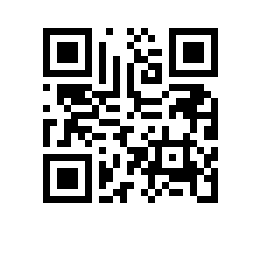 Об утверждении состава аттестационной комиссии и секретаря аттестационной комиссии на  учебный год для образовательной программы  факультета ПРИКАЗЫВАЮ:Утвердить аттестационную комиссию и секретаря аттестационной комиссии для образовательной программы   , направления подготовки ,  факультета ,  формы обучения в следующем составе:председатель - ,члены комиссии:,,- , - , секретарь – .ДеканЕ.К. Михайленко